Инструкция по настройке ПК под управлением ОС  Astra Linux для подписания карт вызовов ЭЦП и подписыванию карт вызовов в АСОВ 031 Загрузить и установить дистрибутив КриптоПро CSP версии 5 на ПК под управлением ОС Astra Linux. Подробная информация по установке доступна на сайте Компании КриптоПро по ссылкеhttps://www.cryptopro.ru/category/faq/linuxunix-02. Проверить считывание сертификата ЭЦП на носителе через установленную утилиту                                 «Инструменты КриптоПро» (рисунок 1)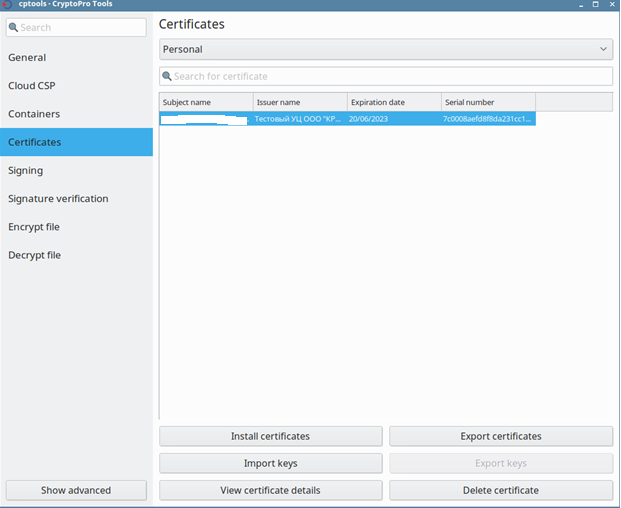 					Рисунок 1  - Проверка сертификата ЭЦП3. Установить пакет isidaDataSigned_1.0.1.deb  командой dpkg -i isidaDataSigned_1.0.1.deb пользователем root (Рисунок 2)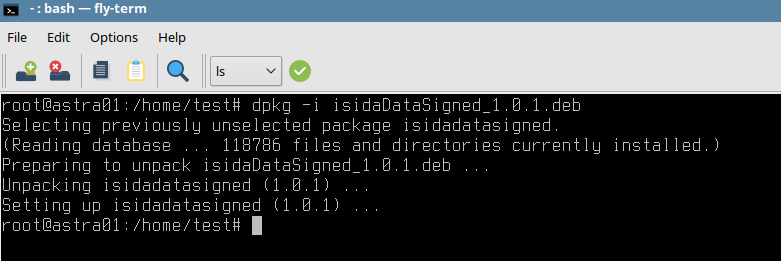 			Рисунок 2 – Установка пакета isidaDataSigned_1.0.1.deb  4. Установить расширения для браузеровРасширение браузера
Chrome:
https://chrome.google.com/webstore/detail/isida-data-signed-extensi/gafgcjbmnadbkkihlbfnnlcophmccdmn

Firefox:
https://addons.mozilla.org/ru/firefox/addon/isida-digital-sign-gate/5. Проверить считывание сертификата ЭЦП в  сеансе АСОВ 03 (рисунок 3)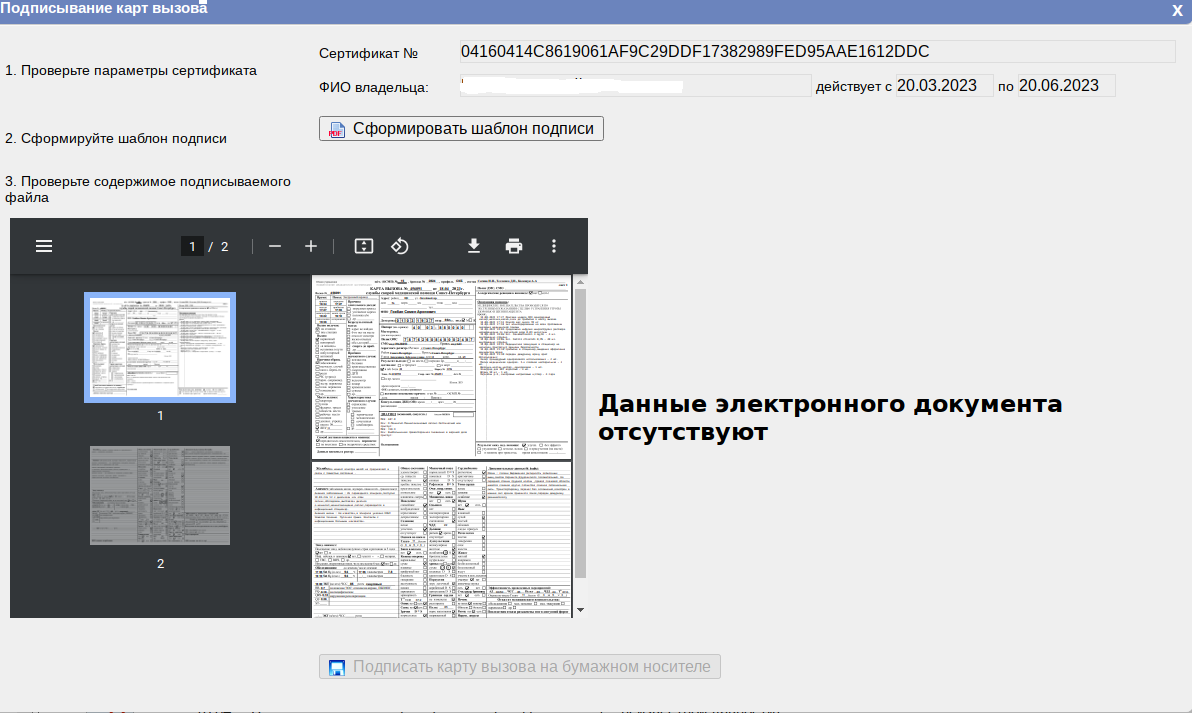 			Рисунок 3 – Проверка сертификата ЭЦП в АСОВ 036. Нажать кнопки   «Сформировать шаблон подписи» и «Подписать карту вызова на бумажном носителе»